             РЕСПУБЛИКА ТАТАРСТАН                                                       ТАТАРСТАН  РЕСПУБЛИКАСЫ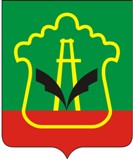           КОНТРОЛЬНО-СЧЕТНАЯ ПАЛАТА                                                                  ӘЛМӘТ                     АЛЬМЕТЬЕВСКОГО                                                                   МУНИЦИПАЛЬ РАЙОНЫ                      МУНИЦИПАЛЬНОГО РАЙОНА                                                 КОНТРОЛЬ-ХИСАП ПАЛАТАСЫ          ул.Ленина, д.39, г.Альметьевск, 423450                                              Ленин ур., 39 нчы йорт, Әлмәт шәһәре, 423450Тел: 8 (8553) 39-01-71, 39-01-72, e-mail: ksp.almet@yandex.ru сайт: almetyevsk.tatar.ru02 марта 2022 г.   №  02                                                                                                                                                           ОТЧЁТ к АКТу контрольного мероприятия от 28 февраля 2022 года «Проверка расходования средств, выделенных из бюджета Альметьевского муниципального района на содержание  местной общественной организации ветеранов (пенсионеров)  Альметьевского муниципального района за 2021 год и истекший период 2022 года и анализ финансового состояния общественной организации по состоянию на 21 февраля 2022 года»  Проверка отдельных вопросов финансово-хозяйственной деятельности МОО ветеранов (пенсионеров) Альметьевского муниципального района произведена в соответствии с Запросом Главы Альметьевского муниципального района от 17.02.2022 № вн-384-ТН и на основании Распоряжения на контрольно-ревизионное мероприятие от 21.02.2022г. № 06.        Рассмотрены вопросы целевого использования субсидии, выделенной Организации из местного бюджета АМР в 2021 году; осуществлен анализ финансового состояния Организации по состоянию на 22 февраля 2022 года. В ходе контрольного мероприятия установлено:По вопросу целевого использования средств Субсидии, предоставленной общественной организации в 2021 году. Субсидия из местного бюджета АМР в 2021 году выделена в сумме 1200,0 тыс.руб. в соответствии с Соглашением о предоставлении субсидий из бюджета АМР РТ некоммерческой организации «Местная общественная организация ветеранов (пенсионеров) Альметьевского муниципального района», не являющейся муниципальным учреждением, для обеспечения текущей деятельности в сфере социальной поддержки ветеранов (пенсионеров) Альметьевского муниципального района. Целью предоставления Организации субсидии из местного бюджета АМР в 2021 году является осуществление расходов на  организацию, проведение и участие в разного рода мероприятиях; оплату коммунальных услуг и текущих расходов для обеспечения деятельности.Средства местного бюджета в сумме 1152,1 тыс.руб. организацией израсходованы:- на оплату коммунальных услуг - 214,6 тыс.руб.,- оплату услуг связи, интернета - 30,3 тыс.руб., - оплату услуг банка - 21,9 тыс.руб.,- посещение музеев, концертов спектаклей - 22,8 тыс.руб., - формирование подарков для юбиляров возрастом 90 лет и выше - 242,1 тыс.руб., -материальную помощь на лечение, погребение и оплату ритуальных услуг для ветеранов (пенсионеров) и участников ВОВ, тыловиков - 125,0 тыс.руб., - подписку на газеты «Знамя труда», «Элмэт таннары» для участников ВОВ – 64,0 тыс.руб.,- соболезнование в газете «Знамя труда» - 23,8 тыс.руб.,- приобретение канцтоваров – 23,6 тыс.руб.,- приобретение медалей для проведения турнира по футболу – 3,4 тыс.руб.,- приобретение велосипедов, палок для скандинавской ходьбы (520 пар), спортивного инвентаря, ноутбука в рамках популяризации спорта и ЗОЖ среди людей пожилого возраста – 380,6 тыс.руб. Неиспользованный остаток средств местного бюджета на расчетном счете Организации по состоянию на 01.01.2022г. составил 53,7 тыс.руб. На момент проверки неиспользованный остаток средств местного бюджета 2021 года Организацией в бюджет не возвращен, использован в январе-феврале 2022 года без соответствующего решения Исполкома АМР на оплату услуг банка и выдачу материальной помощи в сумме 31,3 тыс.руб. По состоянию на 22.02.2022 года остаток средств Субсидии за 2021 год на расчетном счете Организации составляет 22,4 тыс.руб.В ходе проверки, с учетом условий, определенных пунктом 4.3.10 Соглашения от 15.10.2021 г. № 3, Организацией направлено обращение руководителю Исполкома АМР о наличии потребности в направлении неиспользованного в 2021 году остатка в сумме 53,7 тыс.руб. на цели, определенные Соглашением.Анализ финансового состояния общественной организации по состоянию на 21 февраля 2022 года.Организацией для ведения финансово-хозяйственной деятельности открыты расчетные счета в банке «Ак Барс» (для учета средств субсидии), в банке «Сбербанк» (для учета средств благотворителей и др.).Проверкой первичных бухгалтерских документов за период  2021 год по январь-февраль 2022 года установлено,по расчетному счету  ПАО «Сбербанк»,-  остаток денежных средств на 01января 2022 года составлял 2 976 225,80 руб.- в январе 2022 года на расчетный счет перечислены средства благотворителей в сумме 511 841,48 руб. - расход средств за январь 2022 года составил 462 318,0 руб.- остаток средств благотворителей на расчетном счете на 01 февраля 2022 года  составил 3 025 749,28 руб.движение наличных денежных средств в кассе Организации,- остаток наличных денежных средств на 01 января 2022 года составлял – 219,75 руб.- получено наличных денежных средств с расчетных счетов Организации в ПАО «Ак Барс» банк и ПАО «Сбербанк» в кассу 880 000,0 руб.;- расход средств составил 632 846,19  руб.;- остаток наличных денежных средств в кассе Организации на 22 февраля 2022 года составил 247 373,56 руб.Анализ расходования наличных денежных средств показал, в 2021 году 46% средств от общего объема наличных денежных средств или 2 623 011,23 руб., январе-феврале 2022 года 16,7% или 147 110,0 руб.  было израсходовано на оказание материальной помощи по случаю юбилеев, болезни, похорон ветеранов.На вознаграждение членам Совета ветеранов израсходовано: в 2021 году  1 602 443,0 руб. (28% средств) или порядка 133500 рублей ежемесячно, в январе-феврале 2022 года 369800 руб. (58% средств) или порядка 184900 рублей ежемесячно.Следует отметить, официальное трудоустройство лиц, осуществляющих в Организации административные, бухгалтерские, организаторские функции, функции обслуживающего персонала, в соответствии с нормами трудового законодательства за проверяемый период не производилось. Штатное расписание председателем Совета ветеранов не утверждалось, начисление заработной платы в соответствии с нормами трудового, налогового законодательства не осуществлялось, начисление НДФЛ, страховых взносов на суммы полученных вознаграждений не производилось. Административные, бухгалтерские функции осуществлялись на добровольной основе пенсионерами (ветеранами) Совета ветеранов Альметьевского муниципального района, за что из кассы Организации ежемесячно по ведомости получали вознаграждения за счет средств благотворителей, согласно спискам, утвержденным председателем Совета ветеранов (пенсионеров) АМР. Минимальный размер вознаграждения составлял 1000 руб., максимальный – 8000 руб.По результатам проведённого контрольного мероприятия Контрольно-счетная палата, в целях эффективного и рационального использования средств местного бюджета, считает возможным предложить:Исполнительному комитету Альметьевского муниципального района:В соответствии с условиями пункта 4.3.10 Соглашения от 15.10.2021 г. № 3 принять решение об использовании Организацией остатка Субсидии за 2021 год в сумме 53673,32 руб. в связи с наличием потребности (услуги банка, текущие расходы) в направлении не использованного в 2021 году остатка субсидии на цели, указанные в разделе 1 Соглашения.В будущем, при принятии решения о выделении Организации субсидии из местного бюджета на обеспечение текущей деятельности в сфере социальной поддержки ветеранов (пенсионеров), учесть трудовые и социальные интересы членов Совета ветеранов, исполняющих административные, организационные, бухгалтерские функции на постоянной основе, то есть, предусмотреть возможность официального трудоустройства в соответствии со штатным расписанием.Председатель   Контрольно-счетной палаты:                                                    Г.Н.Насибуллина